                  9ème Congrès National de KINÉ France PRÉVENTION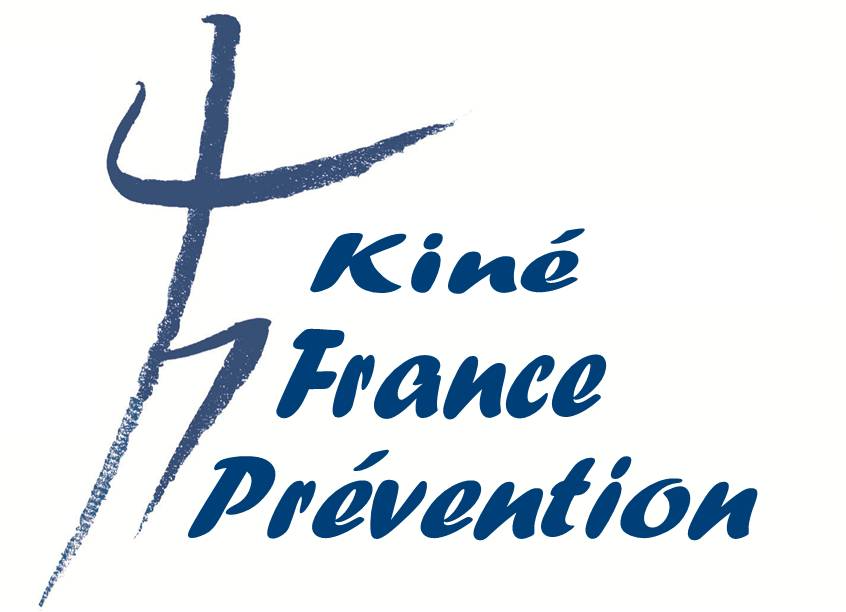 Formulaire de soumission de la communicationÀ RENNES les vendredi 3 et samedi 4 juin 2022Lors de la rédaction de votre résumé, n’oubliez pas que le Conseil Scientifique de Kiné France Prévention, en charge de la sélection des communications, n’aura à sa disposition que ce seul document pour trancher en faveur de votre projet. Les auditeurs sont susceptibles de vous contacter afin d’avoir de plus amples renseignements sur votre présentation.A envoyer à congres.kfp.2022@gmail.comAuteur principal :NOM :Prénom : Titre(s) / Organisme représenté : Adresse : Code Postal :                     Ville :Téléphone :                       Portable :                                Email : Autres auteurs (3 maximums) :Intitulé proposé pour la communication (120 caractères maximum) susceptible d’être modifié par le comité de lecture avec l’accord de l’auteur :Résumé (moins d’une page) :Durée : Formes et Outils de présentation :NOMPrénomTitre